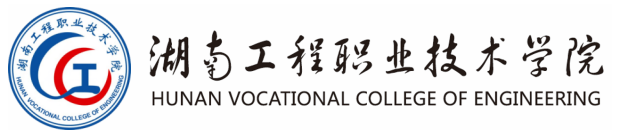              专业技能考核标准专业代码：                      所属学院：                      适用年级：                      专业主任：                      学院审核人：                    制（修）订时间：   2020年8月    目  录一、专业名称及适用对象	1二、考核内容	1三、评价标准	1四、抽考方式	1一、专业名称及适用对象 1．专业名称XX（专业代码：XX）。 2．适用对象高职高专全日制在籍毕业年级学生。二、考核内容 说明：1.先对专业技能考核内容进行总体概述，概述要体现考核内容的设计思路，可以用图、表或文字方式呈现。2.考核内容必须以项目方式呈现，项目要有一定的综合性，须来源于岗位典型工作任务。3.项目按模块归类。模块可以按专业基本技能、岗位核心技能、跨岗位综合技能归类，或者按岗位、技能特点等进行归类。模块一 XX1．XX（考核项目名称）基本要求：XX(含技能与素养)2．XX（考核项目名称） 基本要求：XX(含技能与素养)……模块二 XX1．XX（考核项目名称）基本要求：XX(含技能与素养) 2．XX（考核项目名称）基本要求：XX(含技能与素养) ……三、评价标准 说明：分模块（项目）提出对应评价要点（含技能和素养），其作用是为对应题库中题目制定评分细则提供依据。四、抽考方式 说明：明确模块、项目、试题抽取办法，以及参加不同模块考试的学生数量（比例），原则上所有模块都有学生参考。